Информация о социально-экономическом развитии Ростовской области за январь-декабрь 2018 года*Индекс промышленного производства в Ростовской области в декабре 2018 года по сравнению с соответствующим периодом предыдущего года составил 117,5 %, в январе-декабре 2018 года – 109,7 %По расчетам, сельхозтоваропроизводителями области в декабре 2018 года произведено в фактически действовавших ценах продукции сельского хозяйства на 16229,2 млн. рублей, индекс производства продукции сельского хозяйства по сравнению с декабрем 2017 года в сопоставимой оценке составил 94,6%, в январе-декабре 2018 года, соответственно, 230144,6 млн.рублей, по сравнению с январем-декабрем 2017 года в сопоставимой оценке составил 90,4%.На начало января 2019 года поголовье крупного рогатого скота в хозяйствах всех категорий, по расчетам, составило 606,9 тыс. голов (на 2,4 % больше аналогичных данных предыдущего года), из него коров – 296,8 тыс. голов (на 2,7 % больше), овец и коз -1176,6 тыс. голов (на 4 % меньше), поголовье свиней – 387,6 тыс. голов (на 10,6 % меньше), птицы – 14,6 млн. голов (на 32,9 % меньше).На территории Ростовской области объем работ, выполненных собственными силами по виду деятельности «Строительство», по полному кругу организаций в январе-декабре 2018 года составил 115588,6 млн. рублей, или 66,5% (в сопоставимых ценах) к соответствующему периоду 2017 года, в декабре 2018 года – 10938,3 млн.рублей, или 57,4%, соответственно.В декабре 2018 года оборот розничной торговли на 91% формировался торгующими организациями и индивидуальными предпринимателями (вне рынка), доля розничных рынков и ярмарок составила 9%, что соответствует уровню декабря 2017 года.В январе-декабре 2018 года, по предварительным данным, населению Ростовской области по всем каналам реализации было оказано платных услуг на 223177,7 млн. рублей, что в сопоставимых ценах на 2,8% выше уровня соответствующего периода предыдущего года.Индекс потребительских цен в декабре 2018 года по отношению к предыдущему месяцу составил 101,1%, в том числе на продовольственные товары – 102,1%, непродовольственные товары – 100,3% и услуги – 100,5 %.За январь-ноябрь 2018 года объем денежных доходов населения сложился в размере 1290,3 млрд. рублей, увеличившись по сравнению с аналогичным периодом 2017 года, рассчитанным для сопоставимости данных без учета единовременной денежной выплаты (ЕВ-2017) пенсионерам в размере 5 тыс.рублей, произведенной в соответствии с Федеральным законом от 22 ноября 2016г. № 385-ФЗ, на 4,7%. С учетом указанной выплаты (ЕВ-2017) денежные доходы населения в январе-ноябре 2018 года относительно января-ноября 2017 года выросли на 4,2 %.Реальные располагаемые денежные доходы (доходы за вычетом обязательных платежей, скорректированные на индекс потребительских цен) в январе-ноябре 2018 года по сравнению с январем-ноябрем 2017 года (с учетом ЕВ-2017) увеличились на 0,4%, без учета ЕВ-2017 – на 1 %.Среднемесячная номинальная начисленная заработная плата работников в ноябре 2018 года по кругу крупных организаций, средних и малых предприятий (с учетом дорасчета) составила 30646,7 рубля (по сравнению с ноябрем 2017 года выросла на 9,0%). Реальная заработная плата, рассчитанная с учетом индекса потребительских цен, в ноябре 2018 года составила 105,2% к ноябрю 2017 года.С января 2017 года Росстат проводит выборочное обследование рабочей силы среди населения в возрасте 15 лет и старше (до 2017 года – в возрасте 15–72 лет). Численность рабочей силы в возрасте 15 лет и старше в среднем за сентябрь-ноябрь 2018 года составила 2135,5 тыс. человек, из них 2029,4 тыс. человек классифицировались как занятые экономической деятельностью и 106,1 тыс. человек – как безработные с применением критериев МОТ (т.е. не имели работы или доходного занятия, искали работу и были готовы приступить к ней в обследуемую неделю). Уровень безработицы (отношение численности безработных к численности рабочей силы) в сентябре-ноябре 2018 года составил 5%. Уровень занятости населения (отношение численности занятого населения к общей численности населения в возрасте 15 лет и старше) в сентябре-ноябре 2018 года составил 57%. Демографическая ситуация в январе-ноябре 2018 года характеризовалась снижением числа родившихся и умерших. Число умерших превысило число родившихся в 1,4 раза.За 11 месяцев 2018 года миграционная убыль населения составила 1653 человека, в то время как в январе-ноябре 2017 года миграционный прирост – 2073 человека.* по данным территориального органа Федеральной службы государственной статистики по Ростовской области (http://rostov.gks.ru/)Анализ фактических данных о ценах сделок и (или) предложений рынка жилой, коммерческой недвижимости и земельных участков г. Ростов-на-Дону Рынок жилой недвижимости в рамках настоящего анализа разделен на рынок квартир и рынок домовладений. Земельные участки по функциональному назначению подразделены на участки под индивидуальное жилищное строительство (ИЖС) и под коммерческую застройку.Коммерческая недвижимость представлена торгово-офисной и производственно-складской.В данном исследовании, на территории г. Ростов-на-Дону можно выделить следующие активные (географические) районы: Центр, Советский (вкл. Железнодорожный, мкр. Военвед), Северный (вкл. Мирный, Чкаловский), Пролетарский (вкл. пос. Орджоникидзе, мкр. Сельмаш) и Автосборочный (вкл. пос. Северный, проспект Ленина).Интервал исследования составляет 2 месяца. Исследуемый интервал – ноябрь-декабрь 2018 года.Рынок жилой недвижимость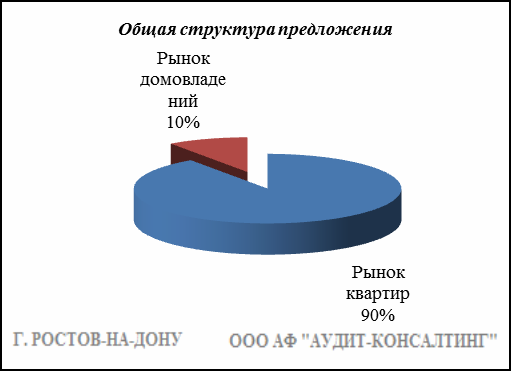 КвартирыРезультат проведенного анализа представлен в следующей таблице. В качестве базиса (100%) применяется средний показатель за 2014 год (59 990 руб./кв.м).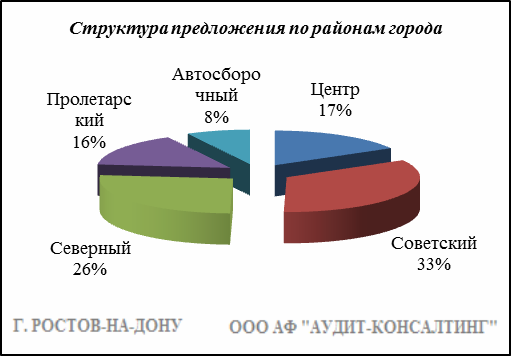 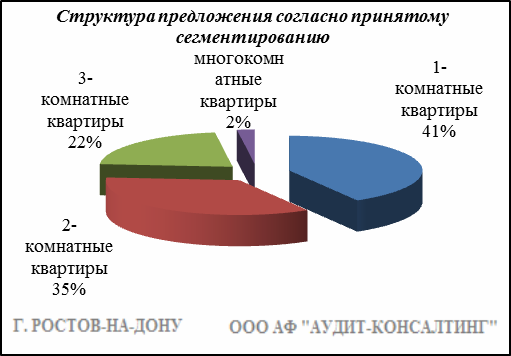 Анализ цен предложений в ноябре-декабре 2018 г. на рынке квартир представлен в следующей таблице.ДомовладенияРезультат проведенного анализа представлен в следующей таблице. В качестве базиса (100%) применяется средний показатель за 2014 год (46 302 руб./кв.м).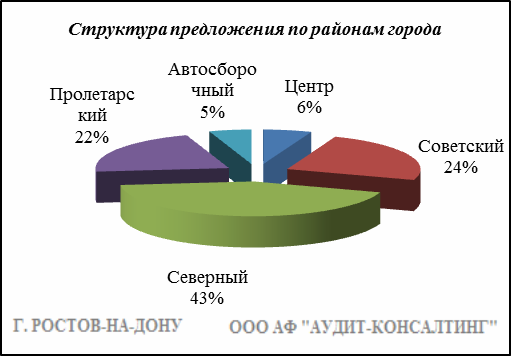 Итоги анализа представлены ниже:Основные выводы относительно рынка жилой недвижимости Проведенный анализ рынка показал следующее:Квартиры выставляются на рынок (без учета скидки на торг) в диапазоне от 30 000 руб./кв.м. – 100 719 руб. /кв.м. в зависимости от различных ценообразующих факторов, в среднем же по состоянию на ноябрь-декабрь 2018г. цена предложения квартир составляет 56 506 руб./кв.м.Цена предложения домовладений в диапазоне от 20 000 руб./кв.м. – 100 000 руб. /кв.м. (без учета скидки на торг) составляет 45 816 руб./кв.м.Динамика рынка недвижимости: наблюдается стагнация средней цены предложения продажи квартир и домовладений.   Спрос, предложение: наблюдается перевес предложения над спросом, это обусловлено сложной экономической ситуацией, наложением санкций на РФ, что препятствует стабильному развитию экономики.Объем продаж: по информации профессиональных участников рынка недвижимости, объем продаж по отношению к периоду годом ранее,  снизился, что объясняется также сложной экономической ситуацией  в стране.Рынок коммерческой недвижимости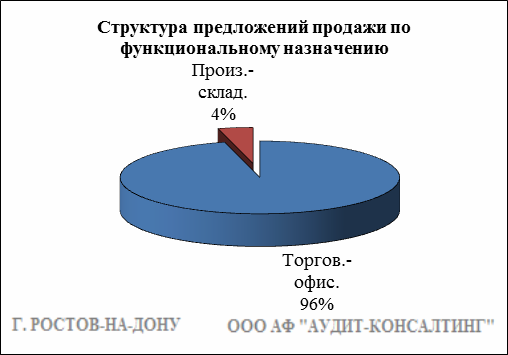 Торгово-офисная недвижимость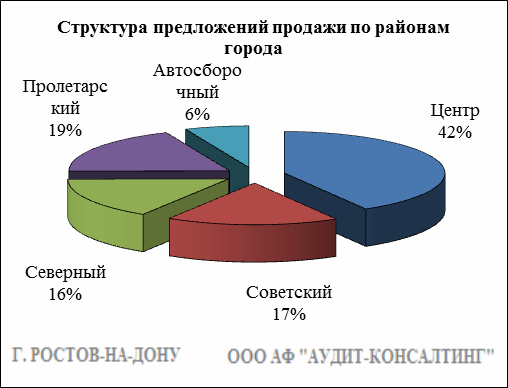 Результат проведенного анализа представлен в следующей таблице. В качестве базиса (100%) применяется средний показатель за 2014 год (66 132 руб./кв.м).Производственно-складская недвижимостьРезультат проведенного анализа представлен в следующей таблице. В качестве базиса (100%) применяется средний показатель за 2014 год (27 598 руб./кв.м).Основные выводы относительно рынка коммерческой недвижимостиПроведенный анализ рынка показал следующее:Торгово-офисная недвижимость выставляется на рынок (без учета скидки на торг) в диапазоне от    25 000 руб./кв.м. – 130 666 руб. /кв.м. в зависимости от различных ценообразующих факторов, в среднем же по состоянию на ноябрь-декабрь 2018 г. цена предложения продажи торгово-офисной недвижимости составляет 66 788 руб./кв.м.Производственно-складская недвижимость выставляется на рынок (без учета скидки на торг) в диапазоне от 7 407 руб./кв.м. – 41 753 руб. /кв.м. в зависимости от различных ценообразующих факторов, в среднем же по состоянию на ноябрь-декабрь 2018 г. цена предложения продажи производственно-складской недвижимости составляет 24 833 руб./кв.м.Динамика рынка недвижимости: наблюдается стагнация средней цены предложений продажи торгово-офисной недвижимости и средней цены предложений продажи производственно-складской недвижимости.  Спрос, предложение: наблюдается перевес предложения над спросом, это обусловлено сложной экономической ситуацией, наложением санкций на РФ, что препятствует стабильному развитию экономики.Объем продаж: по информации профессиональных участников рынка недвижимости, объем продаж по отношению к периоду годом ранее,  снизился, что объясняется также сложной экономической ситуацией  в стране.Рынок земельных участков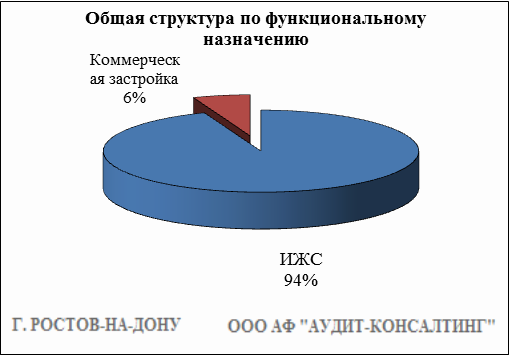 Индивидуальное жилищное строительство (ИЖС)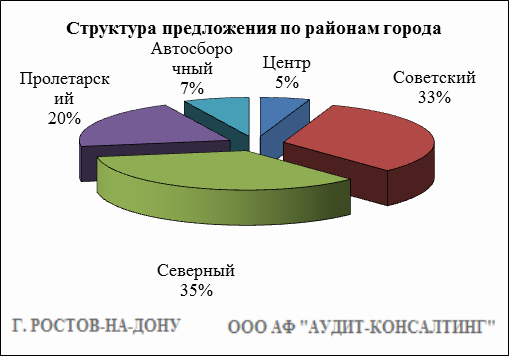 Результат проведенного анализа представлен в следующей таблице. В качестве базиса (100%) применяется средний показатель за 2014 год (572 228 руб./сот.).Коммерческая застройка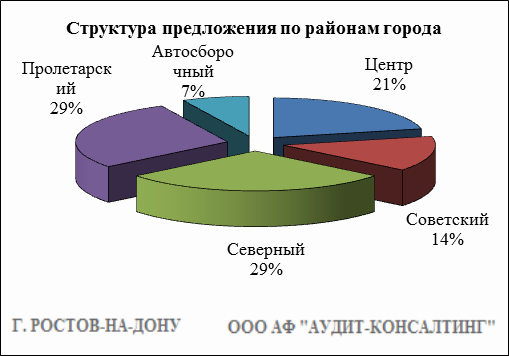 Результат проведенного анализа представлен в следующей таблице. В качестве базиса (100%) применяется средний показатель за 2014 год (803 004 руб./сот.).Основные выводы относительно рынка земельных участковПроведенный анализ рынка показал следующее:Земельные участки под индивидуальное жилищное строительство выставляются на рынок (без учета скидки на торг) в диапазоне от 100 000 руб./сот. – 2 407 407 руб. /сот. в зависимости от различных ценообразующих факторов, в среднем же по состоянию на ноябрь-декабрь 2018 г. цена предложения земельных участков под ИЖС составляет 651 726 руб./сот.Цена предложения земельных участков под коммерческую застройку в диапазоне от 200 000 руб./сот. – 2 750 000 руб. /сот. (без учета скидки на торг) составляет 909 960 руб./сот.Динамика рынка недвижимости: наблюдается стагнация средней цены предложения земельных участков под ИЖС и средней цены предложения земельных участков под коммерческую застройку. Спрос, предложение: наблюдается перевес предложения над спросом, это обусловлено сложной экономической ситуацией, наложением санкций на РФ, что препятствует стабильному развитию экономики.Объем продаж: по информации профессиональных участников рынка недвижимости, объем продаж по отношению к периоду годом ранее,  снизился, что объясняется также сложной экономической ситуацией  в стране.ООО АФ "Аудит-Консалтинг"
г. Ставрополь, ул. Дзержинского, 156, 6 этаж
Телефон: 8 (800) 770-75-95
Рабочий: +7 (8652) 31-53-77янв.-февр. 18март-апр. 18май-июнь 18июль-авг. 18сент.-окт. 18нояб.-дек. 18Средняя55 07655 28855 79055 42856 27056 506Динамика92%92%93%92%94%94%Район1-комнатные квартиры1-комнатные квартиры2-комнатныеквартиры2-комнатныеквартиры3-комнатные квартиры3-комнатные квартирымногокомнатные квартирымногокомнатные квартирыОбщая ср. ценаДиапазон ценср. ценаДиапазон ценср. ценаДиапазон ценср. ценаДиапазон ценср. ценаЦентр33 333 - 100 00069 11530 000 - 100 00065 63430 714 - 100 54364 71930 636 - 100 00064 47966 344Советский30 061 - 88 88855 62830 000 - 96 77453 89730 952 - 89 13053 27534 414 - 100 00051 12854 527Северный30 431 - 91 30453 66530 377 - 91 66650 83930 555 - 91 66649 19831 313 - 78 94746 47251 641Пролетарский30 000 - 100 00059 62730 111 - 100 00057 40732 051 - 98 61155 06130 882 - 100 71953 03857 722Автосборочный30 000 - 98 59160 72531 960 - 97 08756 25234 408 - 100 00054 12230 172 - 74 01953 79157 726Всего, руб./кв. м30 000 - 100 00057 70730 000 - 100 00056 13030 555 - 100 54354 89330 172 - 100 71955 62356 506янв.-февр. 18март-апр. 18май-июнь 18июль-авг. 18сент.-окт. 18нояб.-дек. 18Средняя45 90046 91146 05146 29045 83845 816Динамика99%101%99%100%99%99%РайонДиапазон цен единого объекта, руб.Диапазон цен, руб. за 1 кв.мСр. цена руб. за 1 кв. м.Центр700 000 - 37 000 00024 250 - 100 00053 924Советский1 300 000 - 46 100 00021 391 - 100 00049 132Северный1 050 000 - 29 500 00021 074 - 100 00041 836Пролетарский750 000 - 45 000 00020 000 - 100 00046 351Автосборочный490 000 - 25 000 00024 500 - 92 10552 167Всего, руб./кв.м490 000 - 46 100 00020 000 - 100 00045 816Районянв.-февр. 18март-апр. 18май-июнь 18июль-авг. 18сент.-окт. 18нояб.-дек. 18Диапазон цен исследуемого интервалаЦентр68 73667 26270 09970 67270 82171 74125 000 - 130 666Советский62 11366 43363 64964 89160 05568 16726 153 - 126 000Северный61 61558 73052 73057 39657 98161 83825 000 - 129 666Пролетарский60 90866 31259 57360 57964 52960 18525 652 - 126 000Автосборочный61 81358 43060 85161 50062 32962 56226 655 - 125 000Средняя64 52464 84362 10165 06664 63966 78825 000 - 130 666Динамика98%98%94%98%98%101%-янв.-февр. 18март-апр. 18май-июнь 18июль-авг. 18сент.-окт. 18нояб.-дек. 18Диапазон цен исследуемого интервалаСредняя24 41025 93326 56525 50824 59124 8337 407 – 41 753Динамика88%94%96%92%89%90%-Районянв.-февр. 18март-апр. 18май-июнь 18июль-авг. 18сент.-окт. 18нояб.-дек. 18Диапазон цен исследуемого интервалаЦентр1 183 2011 323 3601 185 424867 3261 164 0021 009 152112 500 - 1 985 815Советский743 638699 046691 797762 566719 294645 149100 000 - 1 597 826Северный402 025406 736404 261449 115457 355484 202100 000 - 1 909 090Пролетарский672 353631 405675 151672 216670 399766 412108 333 - 2 407 407Автосборочный904 496818 093955 226855 680881 102900 821190 000 - 1 533 333Средняя642 227640 547640 292655 950654 253651 726100 000 - 2 407 407Динамика112%112%112%115%114%114%-Районянв.-февр. 18март-апр. 18май-июнь 18июль-авг. 18сент.-окт. 18нояб.-дек. 18Диапазон цен исследуемого интервалаЦентр1 287 1451 493 7811 250 000943 0251 189 8791 232 225375 000 - 2 750 000Советский782 823603 240720 372868 782788 333855 742365 000 - 1 300 000Северный692 397624 029569 791706 944666 925711 842200 000 - 1 319 444Пролетарский864 181864 178866 923972 857835 317889 728303 030 - 1 700 000Автосборочный926 470916 4701 176 666823 333823 333925 000350 000 - 1 500 000Средняя857 325834 680800 443836 569911 385909 960200 000 - 2 750 000Динамика107%104%100%104%113%113%-